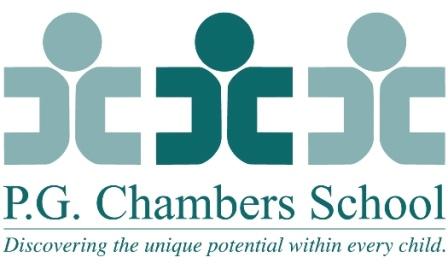     (Updated) School Program Calendar2020-2021ESY – July 6 – August 16, 2021Mondays & Fridays 9:00 AM – 1:30 PM & Tuesdays, Wednesdays & Thursdays 9:00 AM 0 3:00 PM      I.	SCHOOL OPENS:	September 	           3      Thursday	SCHOOL CLOSES:	June		   17      Thursday       II.	HOLIDAY CLOSINGS:	Staff In-Service Days	September 		1-2	Tuesday & Wednesday	First Day of School	September 	    	3	Thursday	Labor Day	September		7	Monday	Yom Kippur	September		28	Monday	Columbus Day	October		12	Monday 	Staff In-Service Days – No Classes	November      		5 - 6 	Thursday & FridayThanksgiving Recess	November 	             26 - 27	Thursday & FridayWinter Recess	December			     24 - 31 	Thursday-ThursdayNew Year’s Holiday	January		        	 1	FridayMartin Luther King, Jr. Day	January		   18	MondayPresidents’ Day	February	     	15	Monday Spring Recess	April		2-9	Friday – FridayStaff In-Service Day – No Classes	May		28	FridayMemorial Day Weekend	May		31	Monday Last Day of School for Students	June 		17	Thursday      III.	EARLY CLOSINGS:  Students will be dismissed at 1:00 pm*Parent Conferences	Tuesday – Friday, February 16 – 19, 2021		Thanksgiving Recess	Wednesday, November 25, 2020	NOTE:	There are 4 days of emergency closings in the school calendar. If there are more than 4 closings,the calendar will be adjusted to make up excess days.  Adjusted days will be taken from Spring Recess. Unused emergency closing days will be deducted from the pupil calendar at the end of the year.       PROGRAM HOURS:PM Preschool (1/2 Day Program)	Monday – Friday 	  12:30 –   3:00 pmExtended Day Preschool Program	Monday – Friday 	 9:00 –   3:00 pm		School Age	Monday – Friday 	 9:00 –   3:00 pm	       V.	INSTRUCTIONAL DAYS BY MONTH	September	18	January	19	May	20                        	October	21	February	19	June	14	November	17	March	23		December	17	April	16	Total = 184	4/16/21	15 Halko Drive, Cedar Knolls, NJ 07927   (973) 829-8484  Fax: (973) 829-8485  www.ChambersSchool.org